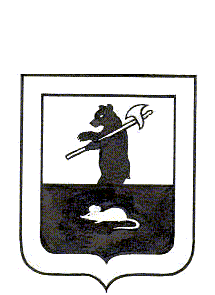 АДМИНИСТРАЦИЯ ГОРОДСКОГО ПОСЕЛЕНИЯ МЫШКИНПОСТАНОВЛЕНИЕг. Мышкин27.12.2018                                                                                                       № 353 Об организации проведения встреч депутатов Государственной Думы Федерального Собрания Российской Федерации, депутатов Ярославской областной Думы, депутатов Собрания депутатов Мышкинскогомуниципального района, депутатов МуниципальногоСовета городского поселения Мышкин с избирателями В соответствии с Федеральным законом от 8 мая 1994 года № 3-ФЗ «О статусе члена Совета Федерации и статусе депутата Государственной Думы Федерального Собрания Российской Федерации», Федеральным законом от 6 октября 1999 года № 184-ФЗ «Об общих принципах организации законодательных (представительных) и исполнительных органов государственной власти субъектов Российской Федерации», Федеральным законом от 6 октября 2003  года  № 131-ФЗ «Об общих принципах организации местного самоуправления в Российской Федерации», Законом Ярославской области от 11 ноября 2013 года № 58-з «О депутате Ярославской областной Думы»,ПОСТАНОВЛЯЕТ:1. Утвердить Перечень специально отведенных мест для проведения встреч депутатов Государственной Думы Федерального Собрания Российской Федерации, депутатов Ярославской областной Думы, депутатов Собрания депутатов Мышкинского муниципального района, депутатов Муниципального Совета городского поселения Мышкин с избирателями, согласно приложению № 1 к постановлению.2. Утвердить Перечень помещений для проведения встреч депутатов Государственной Думы Федерального Собрания Российской Федерации, депутатов Ярославской областной Думы, депутатов Собрания депутатов Мышкинского муниципального района, депутатов Муниципального Совета городского поселения Мышкин с избирателями, согласно приложению № 2 к постановлению.3. Утвердить Порядок предоставления помещений для проведения встреч депутатов Государственной Думы Федерального Собрания Российской Федерации, депутатов Ярославской областной Думы, депутатов Собрания депутатов Мышкинского муниципального района, депутатов Муниципального Совета городского поселения Мышкин с избирателями, согласно приложению № 3 к постановлению.4. Опубликовать настоящее постановление в газете «Волжские зори» и разместить на официальном сайте Администрации городского поселения Мышкин в информационно-телекоммуникационной сети «Интернет».5. Контроль за исполнением настоящего постановления оставляю за собой.6. Постановление вступает в силу со дня его официального опубликования. Глава городскогопоселения Мышкин                                                                             Е.В. ПетровПриложение № 1к постановлению Администрации городского поселения Мышкин от 27.12.2018 № 353Перечень специально отведенных мест для проведения встреч депутатов Государственной Думы Федерального Собрания Российской Федерации, депутатов Ярославской областной Думы, депутатов Собрания депутатов Мышкинского муниципального района, депутатов Муниципального Совета городского поселения Мышкин с избирателями Приложение № 2к постановлению Администрации городского поселения Мышкин от 27.12.2018 № 353Перечень помещений для проведения встреч депутатов Государственной Думы Федерального Собрания Российской Федерации, депутатов Ярославской областной Думы, депутатов Собрания депутатов Мышкинского муниципального района, депутатов Муниципального Совета городского поселения Мышкин с избирателямиПриложение № 3к постановлению Администрации городского поселения Мышкинот 27.12.2018 № 353Порядок предоставления помещений для проведения встреч депутатов Государственной Думы Федерального Собрания Российской Федерации, депутатов Ярославской областной Думы, депутатов Собрания депутатов Мышкинского муниципального района, депутатов Муниципального Совета городского поселения Мышкин с избирателями1. Порядок предоставления помещений для проведения встреч депутатов Государственной Думы Федерального Собрания Российской Федерации, депутатов Ярославской областной Думы, депутатов Собрания депутатов Мышкинского муниципального района, депутатов Муниципального Совета городского поселения Мышкин (далее - депутаты) с избирателями разработан в соответствии с  частью 7 статьи 8 Федерального закона от 8 мая 1994 года № 3-ФЗ «О статусе члена Совета Федерации и статусе депутата Государственной Думы Федерального Собрания Российской Федерации», пунктом 5 статьи 11 Федерального закона  от 6 октября 1999 года № 184-ФЗ  «Об общих принципах организации законодательных (представительных) и исполнительных органов государственной власти субъектов Российской Федерации», частью 5.3 статьи 40  Федерального  закона от 6 октября 2003  года  № 131-ФЗ «Об общих принципах организации местного самоуправления в Российской Федерации», Законом Ярославской области от 11 ноября 2013 года № 58-з «О депутате Ярославской областной Думы».2. Перечень помещений для проведения встреч депутатов с избирателями (далее - перечень) утверждается постановлением Администрации городского поселения Мышкин. 3. Для предоставления помещения депутат не позднее чем за 14 календарных дней до даты проведения встречи с избирателями направляет в адрес  руководителя учреждения, являющегося правообладателем помещения, включенного в перечень (далее - руководитель учреждения), письменное заявление о предоставлении помещения для встречи депутата с избирателями по форме согласно приложению к настоящему Порядку.4. Руководитель учреждения регистрирует  заявление в день его поступления с указанием даты и времени подачи заявления. Руководитель  учреждения рассматривает заявление в  течение 3 календарных дней со дня  его регистрации, и по результатам рассмотрения принимает решение о предоставлении (об отказе в предоставлении) помещения.5. Основаниями для отказа в предоставлении помещения являются:          -   заявление не соответствует требованиям пункта  3 настоящего Порядка;          -  заявление подано с нарушением срока, установленного пунктом 3 настоящего Порядка;- испрашиваемое помещение уже предоставлено другому депутату, либо задействовано при проведении культурно-массового или иного планового мероприятия.6.  О принятом решении депутат  уведомляется руководителем учреждения   в день принятия решения письменно и  посредством телефонной связи.7.  Если испрашиваемое помещение уже предоставлено другому  депутату, либо задействовано при проведении культурно-массового или иного планового мероприятия, руководитель учреждения   не вправе отказать депутату в предоставлении помещения на таких же условиях в иное время, согласованное с депутатом.8.  Помещения предоставляются депутатам на равных условиях. При поступлении нескольких заявлений в отношении одного помещения при совпадении предполагаемой даты встречи с избирателями очередность предоставления помещения определяется очередностью поступления заявлений.9.  По предложению депутатов возможно предоставление для встречи одного помещения нескольким депутатам, при этом на предоставление помещения направляется одно заявление от группы депутатов.Приложениек ПорядкуФорма                                             			__________________________________________                                                                                                      (должность и Ф.И.О.   руководителя учреждения)                                           			_________________________________________                                                                                                       (Ф.И.О. депутата)ЗАЯВЛЕНИЕо предоставлении помещения для встречи депутата с избирателямиВ соответствии с Федеральным законом от 8 мая 1994 года № 3-ФЗ «О статусе члена Совета Федерации и статусе депутата Государственной Думы Федерального Собрания Российской Федерации», Федеральным законом от 6 октября 1999 года № 184-ФЗ «Об общих принципах организации законодательных (представительных) и исполнительных органов государственной власти субъектов Российской Федерации», Федеральным законом от 6 октября 2003  года  № 131-ФЗ «Об общих принципах организации местного самоуправления в Российской Федерации», Законом Ярославской области от 11 ноября 2013 года № 58-з «О депутате Ярославской областной Думы»,  Порядком предоставления помещений для проведения  встреч  депутатов  Государственной Думы Федерального Собрания Российской  Федерации,  депутатов  Ярославской областной Думы, депутатов Мышкинского муниципального района, депутатов Муниципального Совета городского поселения Мышкин с избирателями,  утверждённым  постановлением  Администрации городского поселения мышкин, прошу предоставить помещение, расположенное по адресу: _____________________________________________________________________________________,для   проведения   встречи   с   избирателями   "___" _________ 20____ года  в _____ часов _____ минут,									          ( время начала проведения встречи) продолжительностью ____________________________.			        (продолжительность встречи)Примерное число участников: ______________________________________________________________Ответственный за проведение мероприятия (встречи): __________________________________________________________________________________________________________________________________                                                                          (Ф.И.О., статус)Контактный телефон: _____________________________________________________________________Дата подачи заявления: ___________________________________________________________________Депутат _______________   ____________________                  (подпись)                                 (Ф.И.О.)Nп/пНаименование поселенияСпециально отведенное место1.Городское поселение Мышкинг. Мышкин, Успенская площадьNп/пНаименование организацииАдрес помещенияПлощадь помещения (кв. м)Максимальное количество посадочных мест1.Муниципальное учреждение Мышкинского муниципального района «Межпоселенческий Дом культуры» (по согласованию)Ярославская область, Мышкинский район, г. Мышкин, ул. Карла Либкнехта, дом № 45241230